가입신청서가입신청서가입신청서가입신청서회원(조합원)회원(조합원)회원(조합원)회원(조합원)www.samcheongart.orgwww.samcheongart.orgwww.samcheongart.orgwww.samcheongart.org신청인 인적 정보신청인 인적 정보신청인 인적 정보신청인 인적 정보성 명생년월일주 소연락처가입동기에 표시해주세요가입동기에 표시해주세요가입동기에 표시해주세요가입동기에 표시해주세요1.삼청동 상가 활성화에 기대1.삼청동 상가 활성화에 기대1.삼청동 상가 활성화에 기대2. 사회적협동조합 삼청미인의 설립취지 동의2. 사회적협동조합 삼청미인의 설립취지 동의2. 사회적협동조합 삼청미인의 설립취지 동의3. 삼청동의 갤러리·미술관·박물관 타운 조성 기대3. 삼청동의 갤러리·미술관·박물관 타운 조성 기대3. 삼청동의 갤러리·미술관·박물관 타운 조성 기대4. 삼청동 역사문화 존속4. 삼청동 역사문화 존속4. 삼청동 역사문화 존속5. 삼청동의 화합목적5. 삼청동의 화합목적5. 삼청동의 화합목적6. 기타6. 기타6. 기타6. 기타상기 본인은 사회적협동조합 삼청미인 회원(조합원)등록을 희망합니다.상기 본인은 사회적협동조합 삼청미인 회원(조합원)등록을 희망합니다.상기 본인은 사회적협동조합 삼청미인 회원(조합원)등록을 희망합니다.상기 본인은 사회적협동조합 삼청미인 회원(조합원)등록을 희망합니다.2021년     월     일2021년     월     일2021년     월     일2021년     월     일신청인 서명신청인 서명(인)계좌번호 : 우리은행 1005-804-042320 사회적협동조합 삼청미인 | 회비(출자금) : 100,000원TEL) 02)733-1571, 010-5301-1571(신동은) | FAX) 02)739-1407계좌번호 : 우리은행 1005-804-042320 사회적협동조합 삼청미인 | 회비(출자금) : 100,000원TEL) 02)733-1571, 010-5301-1571(신동은) | FAX) 02)739-1407계좌번호 : 우리은행 1005-804-042320 사회적협동조합 삼청미인 | 회비(출자금) : 100,000원TEL) 02)733-1571, 010-5301-1571(신동은) | FAX) 02)739-1407계좌번호 : 우리은행 1005-804-042320 사회적협동조합 삼청미인 | 회비(출자금) : 100,000원TEL) 02)733-1571, 010-5301-1571(신동은) | FAX) 02)739-1407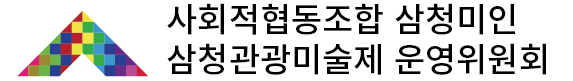 